Refuge Welfare Fund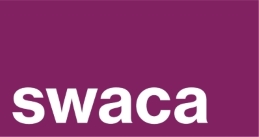 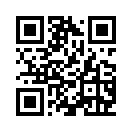 https://gofund.me/c236596e